"Nerde"-kurs/lærersamling, Bergen våren 2020"Nerde"-kurs/lærersamling, Bergen våren 2020"Nerde"-kurs/lærersamling, Bergen våren 2020"Nerde"-kurs/lærersamling, Bergen våren 2020"Nerde"-kurs/lærersamling, Bergen våren 2020"Nerde"-kurs/lærersamling, Bergen våren 2020Dato: 7. og 8. mars 2020Dato: 7. og 8. mars 2020Dato: 7. og 8. mars 2020Sted: Gimle Kulturhus, Kong Oscarsgate 18, 5017 BergenSted: Gimle Kulturhus, Kong Oscarsgate 18, 5017 BergenSted: Gimle Kulturhus, Kong Oscarsgate 18, 5017 BergenSted: Gimle Kulturhus, Kong Oscarsgate 18, 5017 BergenSted: Gimle Kulturhus, Kong Oscarsgate 18, 5017 BergenSted: Gimle Kulturhus, Kong Oscarsgate 18, 5017 BergenSted: Gimle Kulturhus, Kong Oscarsgate 18, 5017 BergenJeg melder meg med dette på lærersamling/"nerde"-helg, 3. helg:Jeg melder meg med dette på lærersamling/"nerde"-helg, 3. helg:Jeg melder meg med dette på lærersamling/"nerde"-helg, 3. helg:Jeg melder meg med dette på lærersamling/"nerde"-helg, 3. helg:Jeg melder meg med dette på lærersamling/"nerde"-helg, 3. helg:Jeg melder meg med dette på lærersamling/"nerde"-helg, 3. helg:Jeg melder meg med dette på lærersamling/"nerde"-helg, 3. helg:Navn:Gateadresse:Postnr/postadr:Mobiltlf/fasttlf:Mailadresse:Jeg er medlem av Knipleforeningen  ( Skriv "ja" eller "nei"):Jeg er medlem av Knipleforeningen  ( Skriv "ja" eller "nei"):Jeg er medlem av Knipleforeningen  ( Skriv "ja" eller "nei"):Jeg er medlem av Knipleforeningen  ( Skriv "ja" eller "nei"):Jeg er medlem av Knipleforeningen  ( Skriv "ja" eller "nei"):Jeg er medlem av Knipleforeningen  ( Skriv "ja" eller "nei"):Jeg har deltatt på 1. kurshelg ( Skriv "ja" eller "nei"):Jeg har deltatt på 1. kurshelg ( Skriv "ja" eller "nei"):Jeg har deltatt på 1. kurshelg ( Skriv "ja" eller "nei"):Jeg har deltatt på 1. kurshelg ( Skriv "ja" eller "nei"):Jeg har deltatt på 1. kurshelg ( Skriv "ja" eller "nei"):Jeg har deltatt på 1. kurshelg ( Skriv "ja" eller "nei"):Jeg har deltatt på 2. kurshelg ( Skriv "ja" eller "nei"):Jeg har deltatt på 2. kurshelg ( Skriv "ja" eller "nei"):Jeg har deltatt på 2. kurshelg ( Skriv "ja" eller "nei"):Jeg har deltatt på 2. kurshelg ( Skriv "ja" eller "nei"):Jeg har deltatt på 2. kurshelg ( Skriv "ja" eller "nei"):Jeg har deltatt på 2. kurshelg ( Skriv "ja" eller "nei"):Beskriv kort hvor lenge du har kniplet, og hva slags knipling du har arbeidet medBeskriv kort hvor lenge du har kniplet, og hva slags knipling du har arbeidet medBeskriv kort hvor lenge du har kniplet, og hva slags knipling du har arbeidet medBeskriv kort hvor lenge du har kniplet, og hva slags knipling du har arbeidet medBeskriv kort hvor lenge du har kniplet, og hva slags knipling du har arbeidet medBeskriv kort hvor lenge du har kniplet, og hva slags knipling du har arbeidet medBeskriv kort hvor lenge du har kniplet, og hva slags knipling du har arbeidet medBeskriv kort ditt ønske med dette kurset (egen utvikling/ønsker å undervise/underviser/annet)Beskriv kort ditt ønske med dette kurset (egen utvikling/ønsker å undervise/underviser/annet)Beskriv kort ditt ønske med dette kurset (egen utvikling/ønsker å undervise/underviser/annet)Beskriv kort ditt ønske med dette kurset (egen utvikling/ønsker å undervise/underviser/annet)Beskriv kort ditt ønske med dette kurset (egen utvikling/ønsker å undervise/underviser/annet)Beskriv kort ditt ønske med dette kurset (egen utvikling/ønsker å undervise/underviser/annet)Beskriv kort ditt ønske med dette kurset (egen utvikling/ønsker å undervise/underviser/annet)Beskriv kort ditt ønske med dette kurset (egen utvikling/ønsker å undervise/underviser/annet)Allergier eller andre hensyn (Gluten, egg, melk, vegetar el.  Skriv evt "intet"):Allergier eller andre hensyn (Gluten, egg, melk, vegetar el.  Skriv evt "intet"):Allergier eller andre hensyn (Gluten, egg, melk, vegetar el.  Skriv evt "intet"):Allergier eller andre hensyn (Gluten, egg, melk, vegetar el.  Skriv evt "intet"):Allergier eller andre hensyn (Gluten, egg, melk, vegetar el.  Skriv evt "intet"):Allergier eller andre hensyn (Gluten, egg, melk, vegetar el.  Skriv evt "intet"):Allergier eller andre hensyn (Gluten, egg, melk, vegetar el.  Skriv evt "intet"):Påmelding kan skje via mail til:  knipleforeningenskurs@gmail.comPåmelding kan skje via mail til:  knipleforeningenskurs@gmail.comPåmelding kan skje via mail til:  knipleforeningenskurs@gmail.comPåmelding kan skje via mail til:  knipleforeningenskurs@gmail.comPåmelding kan skje via mail til:  knipleforeningenskurs@gmail.comPåmelding kan skje via mail til:  knipleforeningenskurs@gmail.comPåmelding kan skje via mail til:  knipleforeningenskurs@gmail.comeller via post: Elisabeth Bjørklund Bøhler, Frydenbergveien 55, 1415 Oppegårdeller via post: Elisabeth Bjørklund Bøhler, Frydenbergveien 55, 1415 Oppegårdeller via post: Elisabeth Bjørklund Bøhler, Frydenbergveien 55, 1415 Oppegårdeller via post: Elisabeth Bjørklund Bøhler, Frydenbergveien 55, 1415 Oppegårdeller via post: Elisabeth Bjørklund Bøhler, Frydenbergveien 55, 1415 Oppegårdeller via post: Elisabeth Bjørklund Bøhler, Frydenbergveien 55, 1415 Oppegårdeller via post: Elisabeth Bjørklund Bøhler, Frydenbergveien 55, 1415 OppegårdAvmeldingsfrister:Avmeldingsfrister:Avmeldingsfrister:Ved avmelding senere enn 14 dager før kursstart, må hele kursprisen betales. Ved avmelding senere enn 14 dager før kursstart, må hele kursprisen betales. Ved avmelding senere enn 14 dager før kursstart, må hele kursprisen betales. Ved avmelding senere enn 14 dager før kursstart, må hele kursprisen betales. Ved avmelding senere enn 14 dager før kursstart, må hele kursprisen betales. Ved avmelding senere enn 14 dager før kursstart, må hele kursprisen betales. Ved avmelding senere enn 14 dager før kursstart, må hele kursprisen betales. PÅMELDINGSFRIST:    15. februar 2020PÅMELDINGSFRIST:    15. februar 2020PÅMELDINGSFRIST:    15. februar 2020PÅMELDINGSFRIST:    15. februar 2020PÅMELDINGSFRIST:    15. februar 2020PÅMELDINGSFRIST:    15. februar 2020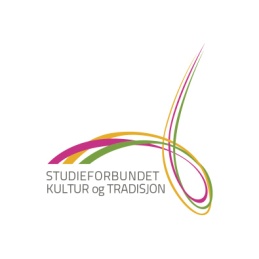 OBS!  Ved færre enn  7 påmeldte vil kurset bli avlyst, alternativt flyttet til et annet sted i Oslo/nært Oslo-område.OBS!  Ved færre enn  7 påmeldte vil kurset bli avlyst, alternativt flyttet til et annet sted i Oslo/nært Oslo-område.OBS!  Ved færre enn  7 påmeldte vil kurset bli avlyst, alternativt flyttet til et annet sted i Oslo/nært Oslo-område.Kurset arrangeres med støtte fraKurset arrangeres med støtte fraStudieforbundet Kultur og TradisjonStudieforbundet Kultur og Tradisjon